РОССИЙСКАЯ ФЕДЕРАЦИЯКАРАЧАЕВО-ЧЕРКЕССКАЯ РЕСПУБЛИКАМУНИЦИПАЛЬНОЕ КАЗЁННОЕ ОБЩЕОБРАЗОВАТЕЛЬНОЕ УЧРЕЖДЕНИЕ«Средняя общеобразовательная школа №5 г. Усть-Джегуты»_____________________________________________________________________________ПРИКАЗ 31.08.2020                                                                                                   № 82                                                      г. Усть-Джегута                                     О создании Совета отцов (матерей, представителей  старшего поколения»(далее Совет) в образовательной организацииНа основании  Распоряжения Главы администрации Усть-Джегутинского муниципального района от 20.07.2020 г. № 217 «Об утверждении  Положения о «Совете отцов ( матерей, представителей старшего поколения» в образовательных организациях Усть-Джегутинского муниципального района и с целью повышения роли отца и представителей старшего поколения в социализации детей и укрепления института семьи, возрождение и сохранение духовно-нравственных традиций и семейных отношений, активизации участия родительской общественности в организации эффективной работы по предупреждению правонарушений среди несовершеннолетних, для организации профилактической работы с семьями, обобщение и распространение опыта успешных семей, способствующих функционированию и развитию образовательной организацииПриказываю:1.Создать Совет отцов (матерей, представителей старшего поколения)  и координировать его работу в рамках своих полномочий.2. Утвердить Положение о школьном общественном Совете отцов (матерей, представителей старшего поколения) согласно приложению.3.Разместить информацию на официальном сайте  и стенде школы.4.Возложить на Байрамкулову Айшат Магомедовну, заместителя директора     по ВР, ответственность за организацию и  функционирование Совета.5. Контроль за исполнением данного приказа оставляю за собой.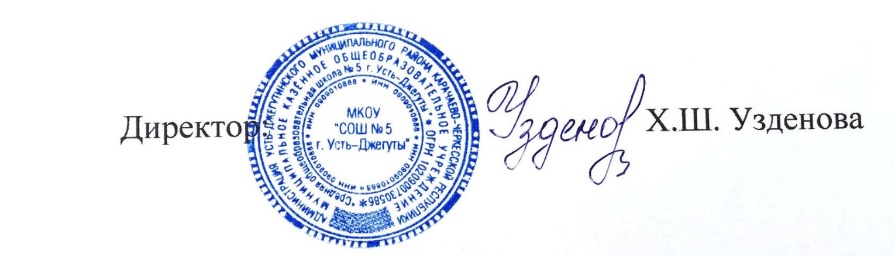 